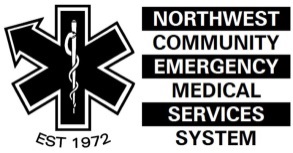 CJM 11/16Device to be trialed:  Objective:  What is the purpose of the field trial? To evaluate the feasibility, effectiveness, benefits, risks, and outcomes of the use of the                       in the pre-hospital setting. Justification for necessity of trial. What new knowledge, not already known/published in literature, will the trial provide? What problem will this equipment/device solve?  How will this equipment/device improve quality of patient care?Commitment: If the field trial is successful, will the item be purchased?Literature to support safety and efficacyProtocol and procedure for useResponsible party: Personnel involved: how selected to participate.Equipment/devices involved: numbers and locationDuration of field trial (# patient uses to be enrolled)Education: plan – initial and continuing, objectives, methods, materials, instructors, evaluationEvaluation: methodology, including forms, procedure for completion, and submission for reviewData to be collected. How will the results be reported?  Who is responsible for compiling the data results?Data collection method: Device function during transport: Clinical outcomes of the patients: Crew feedback: Hospital feedback:  Actions in the event of any adverse effects or equipment malfunction: Patient safety data monitoring: procedure & methods.Does anyone involved in the trial have a conflict of interest (business/financial/relationship) regarding the product?.Is evaluation site receiving anything, from the manufacturer/vendor, in return for the field trial?Signatures:Primary investigator for the EMS Agency (author of proposal)				DateChief, EMS Agency conducting the trial							DateChair, NWC EMSS R&D Committee							DateNWC EMSS Liaison to R&D Committee							DateIf approved: Go-live date: 						Comments:NWC EMSS EMS Medical Director							Date